Министерство физической культуры и спорта Чувашской Республики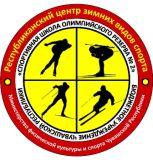 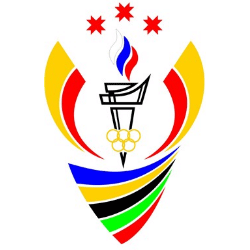 Федерация лыжных гонок Чувашской РеспубликиЧЕМПИОНАТ И ПЕРВЕНСТВО ЧУВАШСКОЙ РЕСПУБЛИКИ ПО ЛЫЖНЫМ ГОНКАМОФИЦИАЛЬНЫЙ ПРОТОКОЛ РЕЗУЛЬТАТОВ                                                                             СВОБОДНЫЙ СТИЛЬ 30 КМ (МАССТАРТ)СВОБОДНЫЙ СТИЛЬ 50 КМ (МАССТАРТ)Место проведения: Чувашская Республика, г. ЧебоксарыНачало гонки: 11 ч 00 минДата проведения: 15 марта 2019 годаОкончание гонки: 14 ч 00 минИнформация о жюри и ГСК соревнований:Технические данные трассы:Главный судья:                                              Игнатьев М.А. (ССВК, г. Чебоксары)Дистанции:                                                                                      30, 50 кмЗаместитель главного судьи:                       Федорова Е. (СС 3К, г. Чебоксары)Стиль:                                                                                            свободный Старший судья по трассам:                          Исаев Н.П. (СС 3К, г. Чебоксары)Максимальный перепад (HD)Главный секретарь:                                      Салюкова Н.С. (СС 1К, г. Чебоксары)Максимальный подъем (MC)Длина круга:                                                                                      6850 мМестоСтартовый номерФамилия, ИмяГод рожд.Разряд,званиеОрганизацияРезультатОтставаниеЖЕНЩИНЫЖЕНЩИНЫЖЕНЩИНЫЖЕНЩИНЫЖЕНЩИНЫЖЕНЩИНЫЖЕНЩИНЫЖЕНЩИНЫ128Соколова Светлана1997МССШ им.А.И.Тихонова01:20:31   00:00225  Андреева Анастасия        19981 р-дСШОР № 2 г.Чебоксары        01:22:17   +01:46326Ладяшкина Марина          19911 р-дМоргаушский филиал СШОР №1        01:22:19   +01:48430Якушова Ольга                                         1991МСМКг.Чебоксары        01:25:11   +04:40527Максимова Ольга           19931 р-дСШОР № 2 г.Чебоксары         01:26:27   +05:56Не закончили дистанцию:Не закончили дистанцию:Не закончили дистанцию:Не закончили дистанцию:Не закончили дистанцию:Не закончили дистанцию:Не закончили дистанцию:Не закончили дистанцию:29Кротова Кристина19981 р-дСШОР № 2 г.Чебоксары         ЮНИОРКИЮНИОРКИЮНИОРКИЮНИОРКИЮНИОРКИЮНИОРКИЮНИОРКИЮНИОРКИ132Кускова Кристина2000МСг.Чебоксары        01:16:00   00:00      235Самукова Анна             20001 р-дСШОР № 2 г.Чебоксары        01:26:34   +10:34      331Яковлева Валентина        19991 р-дСШОР № 2 г.Чебоксары        01:28:09   +12:09      437Федорова Анна             19991 р-дСШОР № 2 г.Чебоксары        01:32:09   +16:09      МестоСтартовый номерФамилия, ИмяГод рожд.Разряд,званиеОрганизацияРезультатОтставаниеМУЖЧИНЫМУЖЧИНЫМУЖЧИНЫМУЖЧИНЫМУЖЧИНЫМУЖЧИНЫМУЖЧИНЫМУЖЧИНЫ111Михайлов Александр        1982Экипцентр Sport-Life        02:08:06   00:00      21Ямолкин Михаил            1983Горномарийский район Марий Эл         02:08:11   +00:05      310Смуров Александр          1988г. Кострома                 02:08:12   +00:06      43Павлов Анатолий           19911 р-дЦивильский район             02:09:39   +01:33      57Наумов Юрий               1972Букет Чувашии                02:10:19   +02:13      68Епифанов Павел            19951 р-дСШОР № 2 г.Чебоксары         02:13:20   +05:14      76Васильев Владислав        1972Экипцентр Sport-Life         02:14:22   +06:16      85Иванов Василий            1995Моргаушский  район             02:20:18   +12:12      92Яблочкин Сергей           1960Моргаушский район            02:30:52   +22:46      109Тарасов Анатолий          1950Калужская область            02:56:43   +48:37     	 ЮНИОРЫ	 ЮНИОРЫ	 ЮНИОРЫ	 ЮНИОРЫ	 ЮНИОРЫ	 ЮНИОРЫ	 ЮНИОРЫ	 ЮНИОРЫ123Патрушев Сергей           20001 р-дСШ № 10 г.Чебоксары         02:07:33   00:00      221Хумышев Станислав         19991 р-дМоргаушский филиал СШОР №1        02:07:42   +00:09      313Алексеев Владимир1999КМССШОР № 2 г.Чебоксары        02:08:22   +00:49      417Иванов Владислав          20001 р-дСШОР № 2 г.Чебоксары        02:18:45   +11:12      519Федоров Алексей           20001 р-дСШОР № 2 г.Чебоксары02:23:56   +16:23      ПОГОДНЫЕ УСЛОВИЯПОГОДНЫЕ УСЛОВИЯПОГОДНЫЕ УСЛОВИЯПОГОДНЫЕ УСЛОВИЯПОГОДНЫЕ УСЛОВИЯСТАТИСТИКА ГОНКИСТАТИСТИКА ГОНКИСТАТИСТИКА ГОНКИСТАТИСТИКА ГОНКИСТАТИСТИКА ГОНКИСТАТИСТИКА ГОНКИСТАТИСТИКА ГОНКИПогода в началеПогода в концеТ в началеТ в концеТ снегаЗаявленоСтартовалоНе старт.ФинишировалоНе финиш.ДСККругЯсноЯсно+1+1-22525024100Главный судьяГлавный судьяГлавный судьяГлавный судьяГлавный судьяГлавный секретарьГлавный секретарьГлавный секретарьГлавный секретарьГлавный секретарьГлавный секретарьГлавный секретарьИгнатьев М.А. (ССВК, г. Чебоксары)Игнатьев М.А. (ССВК, г. Чебоксары)Игнатьев М.А. (ССВК, г. Чебоксары)Игнатьев М.А. (ССВК, г. Чебоксары)Игнатьев М.А. (ССВК, г. Чебоксары)Салюкова Н.С. (СС 1 К, г. Чебоксары)Салюкова Н.С. (СС 1 К, г. Чебоксары)Салюкова Н.С. (СС 1 К, г. Чебоксары)Салюкова Н.С. (СС 1 К, г. Чебоксары)Салюкова Н.С. (СС 1 К, г. Чебоксары)Салюкова Н.С. (СС 1 К, г. Чебоксары)Салюкова Н.С. (СС 1 К, г. Чебоксары)